羽球裁判名單裁判長：李敏華裁判：張暐綸、陳雨桐、鄭凱仁、楊祖德、陳翰翔、張嚴云、李閎勳、陳與容、童冠鑫、龔雅婷、施惠瑩、廖晨安、傅瑀儒、黃皓偉、梁詠娸、廖富康、李佳思、陳宥睿、商桐榞11/23(三)11/24(四)羽球(學生男子組) (各組取第一名晉級，晉級後重新抽籤)羽球(學生女子組)(各組取第一名晉級，晉級後重新抽籤)羽球(教職員組)(各組取第一名晉級，晉級後重新抽籤)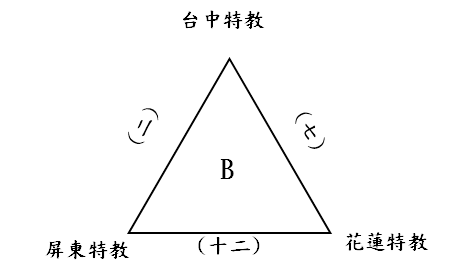 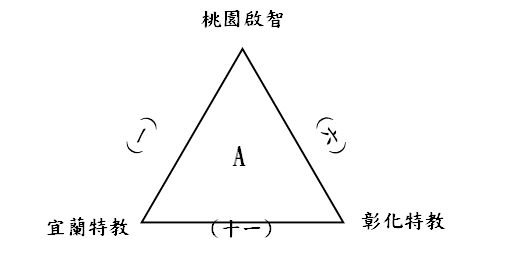 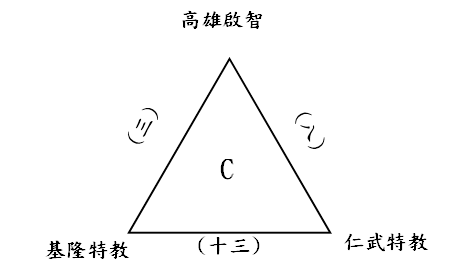 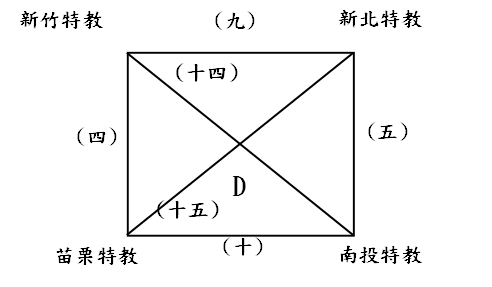 時間A場地B場地C場地D場地E場地1300教職一教職二教職三教職四教職五1350男子一男子二男子三男子四1405男子五男子六男子七男子八1420女子一女子二女子三女子四1435教職六教職七教職八教職九教職十1525男子九男子十男子十一男子十二1540男子十三男子十四男子十五男子十六1555女子五女子六女子七女子八時間A場地B場地C場地D場地E場地0900教職十一教職十二教職十三教職十四教職十五0950男子十七男子十八男子十九男子二十1005男子二一男子二二男子二三男子二四1020女子九女子十女子十一女子十二1030教職十六教職十七男子二五男子二六男子二七1045男子二八女子十三女子十四1100男子二九男子三十女子十五1120教職十八教職十九男子三一男子三二女子十六